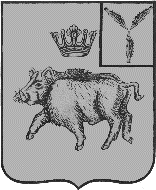 СОВЕТБАЛТАЙСКОГО МУНИЦИПАЛЬНОГО ОБРАЗОВАНИЯБАЛТАЙСКОГО МУНИЦИПАЛЬНОГО РАЙОНАСАРАТОВСКОЙ ОБЛАСТИПятое заседание Советапятого созываРЕШЕНИЕот  21.02.2024 № 27 	с. БалтайО внесении изменений в решение Совета Балтайского муниципального образованияот 31.10.2018 № 14 «Об утверждении Положения о старостах населенных пунктов Балтайского муниципального образования Балтайского муниципального района» В соответствии с Федеральным законом от 06.02.2023 № 12-ФЗ «О внесении изменений в Федеральный закон «Об общих принципах организации публичной власти в субъектах Российской Федерации» и отдельные законодательные акты Российской Федерации», руководствуясь Уставом Балтайского муниципального образования Балтайского муниципального района Саратовской области, Совет Балтайского муниципального образования Балтайского муниципального района Саратовской области РЕШИЛ:1. Внести в решение Совета Балтайского муниципального образования от 31.10.2018 № 14 «Об утверждении Положения о старостах населенных пунктов Балтайского муниципального образования Балтайского муниципального района» (с изменениями от 20.05.2019 № 50, от 22.03.2023 № 198) следующие изменения:1.1. В приложении к решению:1) Пункт 1.2. раздела 1 изложить в следующей редакции:«1.2. Институт старост является одной из форм непосредственного осуществления населением местного самоуправления и участия населения в осуществлении местного самоуправления. Старосты выступают связующим звеном между населением сельских населенных пунктов и органами местного самоуправления, способствуют развитию инициативы общественности, широкому привлечению граждан к решению вопросов местного значения исходя из интересов населения, проживающего на территории муниципального образования. Староста сельского населенного пункта назначается из числа граждан Российской Федерации, проживающих на территории данного сельского населенного пункта и обладающих активным избирательным правом, либо граждан Российской Федерации, достигших на день представления сходом граждан 18 лет и имеющих в собственности жилое помещение, расположенное на территории данного сельского населенного пункта.».2) Пункт 2.2. раздела 2 изложить в следующей редакции:«2.2. В соответствии с Федеральным законом от 06.10.2003 N 131-ФЗ  "Об общих принципах организации местного самоуправления в Российской Федерации"  староста сельского населенного пункта назначается Советом Балтайского муниципального образования, в состав которого входит данный сельский населенный пункт, по представлению схода граждан сельского населенного пункта.».3)Пункт 2.3. раздела 2 изожить в следующей редакции:«2.3. Староста сельского населенного пункта не является лицом, замещающим государственную должность, должность государственной гражданской службы, муниципальную должность, за исключением муниципальной должности депутата представительного органа муниципального образования, осуществляющего свои полномочия на непостоянной основе, или должность муниципальной службы, не может состоять в трудовых отношениях и иных непосредственно связанных с ними отношениях с органами местного самоуправления.».4) Пункт 3.2. раздела 3 изложить в следующей редакции:«3.2. Староста имеет право:1) представлять интересы населения, проживающего на соответствующей территории, в органах местного самоуправления, в организациях, предприятиях, учреждениях, осуществляющих свою деятельность на территории населенного пункта;2) оказывать содействие органам местного самоуправления в созыве собрания жителей сельского населенного пункта, в отношении которого староста осуществляет свою деятельность;3) оказывать содействие органам местного самоуправления, в организации проведения публичных слушаний;4) обращаться к руководителям организаций и их структурным подразделениям за содействием в проведении мероприятий, связанных с благоустройством соответствующего населенного пункта, его озеленением, организацией досуга населения, а также оказанием помощи гражданам;5) принимать участие в оказании социальной помощи гражданам, находящимся в трудной жизненной ситуации, зарегистрированным на территории населенного пункта, совместно с представителями администрации муниципального района;6) принимать участие в организации и проведении культурно-массовых, физкультурно-оздоровительных и спортивных мероприятий, а также досуга проживающего населения;7) рассматривать в пределах своих полномочий заявления, предложения, жалобы граждан.».5) Раздел 6 изложить в следующей редакции:« 6. Заключительные положенияСрок полномочий старосты сельского населенного пункта устанавливается уставом Балтайского муниципального образования и не может быть менее двух и более пяти лет.Полномочия старосты сельского населенного пункта прекращаются досрочно по решению Совета Балтайского муниципального образования, в состав которого входит данный сельский населенный пункт, по представлению схода граждан сельского населенного пункта, а также в случаях, установленных пунктами 1 - 7 части 10 статьи 40  Федерального закона от 06.10.2003 N 131-ФЗ  "Об общих принципах организации местного самоуправления в Российской Федерации".».2. Настоящее решение вступает со дня его обнародования.3. Контроль за исполнением настоящего решения возложить на постоянную комиссию Совета Балтайского муниципального образования по вопросам местного самоуправления.Глава Балтайскогомуниципального образования		                                  Н.В.Меркер